(1) Cocher la case correspondanteVOEUX D’AFFECTATION : Les P.E.G.C. participant au mouvement pourront formuler :10 vœux sur des établissements précis, 3 vœux sur des communes ou zones de remplacement correspondantes,      2 vœux sur des groupes de communes.MOTIF de la demande (voir circulaire) :     A    B    C    D    E        entourer le type de demandeJE M’ENGAGE A REJOINDRE TOUT POSTE DEMANDE ET OBTENUA retourner par la voie hiérarchique au Rectorat, DRH-DPE2 au plus tard 1er avril 2022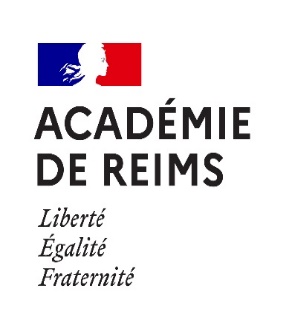 ANNEXE BNOM : ……………………………………………………..PRENOM : …………………………………………………….DATE DE NAISSANCE : ……………………………………………..DATE DE NAISSANCE : ……………………………………………..GRADE : ………………………………………………………..DISCIPLINE : …………………………………………………...POSITON (1) :    Activité   -     Disponibilité   (1)   -    Autre (à préciser) : ...........................................………………POSITON (1) :    Activité   -     Disponibilité   (1)   -    Autre (à préciser) : ...........................................………………ECHELON : ……………………………………………………..DATE D’EFFET : ………………………………………………SITUATION FAMILIALE : ……………………………………………………………….SITUATION FAMILIALE : ……………………………………………………………….NOMBRE D’ENFANTS A CHARGE AGES DE MOINS DE 20 ANS :  …………………………………………..NOMBRE D’ENFANTS A CHARGE AGES DE MOINS DE 20 ANS :  …………………………………………..ADRESSE : ………………………………………………………………………………………………………………………………..ADRESSE : ………………………………………………………………………………………………………………………………..TELEPHONE :  |____|  |____| |____| |____| |____|TELEPHONE :  |____|  |____| |____| |____| |____|DOSSIER HANDICAP (1) :      OUI        NONDOSSIER HANDICAP (1) :      OUI        NONVOEUXRANGI 0 I 1 II 0 I 2 II 0 I 3 II 0 I 4 II 0 I 5 II 0 I 6 II 0 I 7 II 0 I 8 II 0 I 9 II 1I 0 II 1I 1 II 1I 2 II 1I 3 II 1I 4 II 1I 5 IDATE :SIGNATURE :